
ПРАЙС-ЛИСТ2024ГОД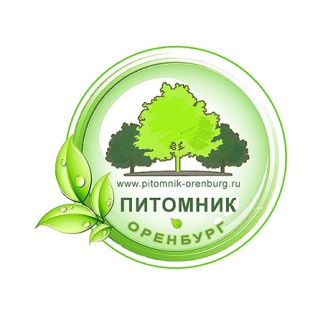 ХВОЙНЫЕ ДЕРЕВЬЯ И КУСТАРНИКИ«Питомник растений в городе Оренбурге» телефон: +7(909)608-74-58, 
E-mail: pitomnik.oren@yandex.ru, сайт:www.pitomnik-orenburg.ru«Питомник растений в городе Оренбурге» телефон: +7(909)608-74-58, 
E-mail: pitomnik.oren@yandex.ru, сайт:http://www.pitomnik-orenburg.ru№НАИМЕНОВАНИЕВОЗРАСТВЫСОТАЦЕНА1Ель колючая (форма голубая, сизая, зеленая) 50см.2500руб.2Ель голубая колючаяот 1,5-2 мот 12000 руб.3Ель сибирская  за метр.3.000 руб.4Ель сибирскаяот 2,5 мДоговорная5Лиственница (ЗКС)3 года300 руб.6Можжевельник «Скальный» (ЗКС) за метр.3000 руб.7Можжевельник Казацкий горизонт. (ком земли)4 года2.500 руб.8Можжевельник Тамариксцефолияот 1.000 руб.9Можжевельник Вариегатный (ЗКС) 5 летот 1.000 руб.10Можжевельник Андора вариегата3 – 5 лет от 1.000 руб.11Пихта сибирскаяза метрот 5.000 руб.12Сосна крымская (ЗКС) 4 года 3000 руб.13Сосна горная (ЗКС) 4 года3000 руб.14Сосна Веймутова (ЗКС) 4 года3000 руб.15Сосна обыкновенная4 года1.000 руб.16Сосна остистая (карлик)4 года3.000 руб.17Туя колоновидная Коломна4 годаот 70 см.2.000 руб.18Туя колоновидная Коломна7 летот 1 м 20 см.4.000 руб.19Туя Смарагдза метр 3000 руб.20Туя шаровидная (Вудварди) (ЗКС)3 – 5 лет 2.000 руб.21Туя Даника (ЗКС)3 - 4 года от 1500 руб.22Туя Тедди (ЗКС)3 летот 500 руб.